ADVERS ETKİ BİLDİRİM FORMU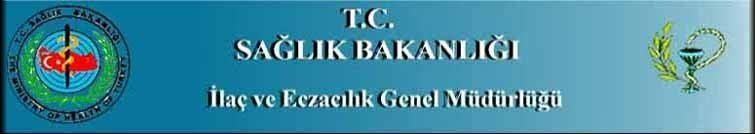 TÜRKİYE FARMAKOVİJİLANS MERKEZİHASTAYA AİT BİLGİLERHastanın Adı ve Soyadının BaşDoğum Tarihi:	2a. Yaş:	3. Cinsiyet2. Ciddiyet KriteriCiddi	Ciddi olmayanHarfleri:ADVERS ETKİ (LER)Advers Etkiyi TanımlayınızGün	AyI	IYıl| | |Başlangıç Tarihi (Gün / Ay / Yıl)Kadın ErkekBitiş Tarihi (Gün/Ay/Yıl)Boy:   _	cmAğırlık: 	kgCiddi ise aşağıdaki seçeneklerden uygun olanı işaretleyiniz:ÖlümGün	Ay	YılI	I	| | |Hayatı Tehdit Ediciİyileşti/Düzeldiİyileşiyor/Düzeliyor Sekel Bırakarak İyileşti/DüzeldiDevam Ediyor	 Ölümle sonuçlandıBilinmiyor DiğerHastaneye Yatışa Sebep Olma ve/veya Yatış Süresini Uzatma ( ...gün)Kalıcı veya Belirgin Sakatlığa veya İş göremezliğe Neden OlmaKonjenital Anomali ve/veya Doğum Kusuru Tıbbi olarak önemli (lütfen açıklayınız)Hasta öldü ise ölüm nedeni: Otopsi yapıldı mı?Evet	Hayır(Evet ise ilgili dökümanı ekleyin.)Laboratuvar Bulguları ( Tarihleriyle birlikte - Gün / Ay / Yıl )İlgili Tıbbi Öykü / Eş Zamanlı Hastalıklar: ( Örneğin: Allerji, gebelik, sigara ve alkol kullanımı, hepatik/renal yetmezlik, diyabet, hipertansiyon…v.b) Konjenital anomaliler için gebelikte annenin aldığı tüm ilaçlar ve maruz kaldığı hastalıklar ile birlikte son mensturasyon tarihini de belirtiniz. ( Gün / Ay / Yıl )KULLANILAN TIBBİ ÜRÜN(LER)İlacaBaşlamaİlacın KesildiğiEndikasİlaçİlaçŞüphe Edilen İlacın Adı:Veriliş Yolu:Günlük Doz:Tarihi(gün/ay/yıl)	Tarih(gün/ay/yıl) İlaca Devam Ediliyorsa DEVAM Yazınız, Bilinmiyorsa KullanımSüresini Veriniz.yonu:kesildi mi?Evet	Hayır BilinmiyorEvet	Hayır Bilinmiyor Evet	Hayır Bilinmiyorkesilince veya doz azaltılınca advers etki azaldı mı?Evet	Hayır BilinmiyorEvet	Hayı Bilinmiyor Evet	Hayır Bilinmiyorİlaç Yeniden Verildi mi?Evet Hayır BilinmiyorEvet Hayır Bilinmiyor Evet Hayır Bilinmiyorİlaç Yeniden Verilince Advers Etki Tekrarladı mı?Evet	Hayır BilinmiyorEvet	Hayır Bilinmiyor Evet	Hayır BilinmiyorEş Zamanlı Kullanılan İlaç(lar): (Oluşan Advers Etkinin Tedavisi için Kullanılanlar Hariç)Diğer Gözlemler ve Yorum:(Kullanılan Beşeri Tıbbi Ürünün Kalitesi ile İlgili Bir Sorundan Şüphe Ediliyor ise, Lütfen Şüphe Edilen Ürünün Seri Numarası ve Son Kullanma Tarihi ile Birlikte Bu Sorunu Belirtiniz. )Advers Etkinin Tedavisi:(tedavi için kullanılan ilaçlar ve kullanım tarih (gün/ay/yıl) leriyle birlikte)E. RUHSAT/İZİN SAHİBİNE AİT BİLGİLER (Yalnızca ruhsat/izin sahibi tarafından yapılan bildirimlerde doldurulacaktır):1. Adı, Soyadı :	2. Meslek :	1. Ruhsat/izin Sahibinin Adı :	1a. İletişim Bilgileri: Tel:4. Adresi :3. Tel. No:Faks :E-posta:2. Ürün Güvenliği Sorumlusunun Adı ve Soyadı:Faks:Adres: 2a.Tel:Faks:E-posta.İmza :Rapor firmaya da bildirildi mi? Evet	Hayır	Bilinmiyor2b. Adresi:2c. İmzası:Rapor Tarihi:Rapor tipi:İlk	TakipRuhsat/İzin Sahibinin rapor numarası:4.Ruhsat/İzin Sahibinin İlk Haberdar Olma Tarihi:e-posta: TUFAM@iegm.gov.tr ; faks: 0(312) 218 32 96 ; tel:0(312) 218 30 00; Formu mümkün olduğunca tam doldurunuz.. Forma sayfa ekleyebilirsiniz.